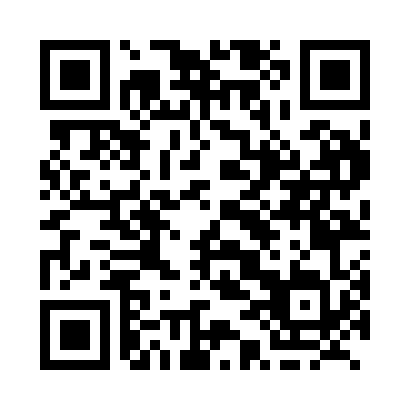 Prayer times for Tadoule Lake, Manitoba, CanadaMon 1 Jul 2024 - Wed 31 Jul 2024High Latitude Method: Angle Based RulePrayer Calculation Method: Islamic Society of North AmericaAsar Calculation Method: HanafiPrayer times provided by https://www.salahtimes.comDateDayFajrSunriseDhuhrAsrMaghribIsha1Mon3:044:301:387:3310:4512:122Tue3:054:311:387:3210:4512:113Wed3:054:321:387:3210:4412:114Thu3:064:341:397:3210:4312:115Fri3:074:351:397:3210:4212:106Sat3:074:361:397:3110:4112:107Sun3:084:381:397:3110:4012:098Mon3:094:391:397:3010:3912:099Tue3:104:401:397:3010:3712:0810Wed3:114:421:397:2910:3612:0811Thu3:114:441:407:2910:3512:0712Fri3:124:451:407:2810:3312:0613Sat3:134:471:407:2810:3212:0614Sun3:144:491:407:2710:3012:0515Mon3:154:501:407:2610:2912:0416Tue3:164:521:407:2510:2712:0317Wed3:174:541:407:2510:2612:0318Thu3:184:561:407:2410:2412:0219Fri3:194:581:407:2310:2212:0120Sat3:205:001:407:2210:2012:0021Sun3:215:021:407:2110:1811:5922Mon3:225:041:407:2010:1611:5823Tue3:235:061:407:1910:1411:5724Wed3:245:081:407:1810:1211:5625Thu3:255:101:407:1710:1011:5526Fri3:265:121:407:1610:0811:5427Sat3:275:141:407:1510:0611:5328Sun3:285:161:407:1310:0411:5229Mon3:295:181:407:1210:0211:5130Tue3:305:201:407:119:5911:5031Wed3:315:221:407:109:5711:48